UNIVERSIDADE FEDERAL FLUMINENSE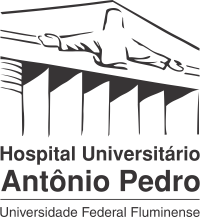 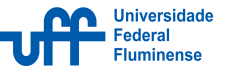 PROGRAMA DE ESTÁGIO INTERNO 2017GERÊNCIA DE PLANEJAMENTO/HUAPEDITAL Nº 01/2017 - SELEÇÃO PARA ESTÁGIO INTERNO NÃO OBRIGATÓRIODAS DISPOSIÇÕES PRELIMINARES O presente Edital destina-se à seleção de estudantes devidamente matriculados(as) e frequentes no curso de Administração da Universidade Federal Fluminense (UFF) para ocupar 1 vaga de estágio interno não obrigatório a ser realizado na Gerência de Planejamento do Hospital Universitário Antônio Pedro (HUAP). 	O estudante integrante do Programa de Estágio Interno fará jus à bolsa- estágio de R$ 364,00, acrescido de R$ 132,00 de auxílio transporte, no total mensal de R$ 496,00, de acordo com a Orientação Normativa nº 2 de 24 de junho de 2016 do Ministério de Planejamento, Desenvolvimento e Gestão. A concessão de estágio não gera vínculo empregatício de qualquer natureza.A jornada de atividades de estágio será de 04 (quatro) horas diárias ou 20 (vinte) horas semanais, no período de 01 de abril a 31 de Dezembro de 2017.DAS VAGAS, DO PERFIL DO CANDIDATO E DO PLANO DE ATIVIDADES.Da reserva de vagasDo total de vagas por processo de seleção nos Campos de Estágio, serão reservadas 25% a estudante que ingressou no curso de graduação da UFF por política de ação afirmativa étnica e social. Do total das vagas do Programa de Estágio Interno 2017 serão reservadas 10% a estudante portador de deficiência, conforme Orientação Normativa nº 2 de 24 de junho de 2016 do Ministério de Planejamento, Desenvolvimento e Gestão. Quadro demonstrativo: setor, curso de graduação e vagas(*) Será computado peso de 1,25 para estudante ingressante na UFF por política de ação afirmativa étnica e social, que obtiver nota igual ou maior que a mínima para aprovação (6).Dos Pré-requisitos exigidos Para concorrer à vaga do Programa, o estudante deve estar cursando Administração, Engenharia de Produção ou Processos Gerenciais no/ou a partir do período 2º período e apresentar conhecimento intermediário no pacote MS Office (Word, Excel, Power Point e outros).Somente poderá inscrever-se o estudante que atenda aos requisitos estabelecidos pelo Colegiado de seu Curso de Graduação para a realização de estágio curricular.O estudante que já participou do Programa de Estágio Interno, sendo aprovado em novo processo seletivo, poderá ser incluído no Programa 2017, respeitando o período máximo de 24 meses como estagiário na mesma instituição previsto na Lei 11.788/08, e quando se tratar de estagiário portador de deficiência, não haverá o limite de 24 meses. O estagiário do Programa de Estágio Interno não poderá usufruir, cumulativamente, de outro tipo de benefício financeiro concedido pela UFF ou outro órgão público, com exceção de bolsa/auxílio que não exija contrapartida de atividade acadêmica. O estudante pode se candidatar a mais de um Setor de Estágio, respeitadas as datas dos processos seletivos dos quais esteja participando; mas só poderá estagiar em um deles.Do plano de atividades do estagiárioDar suporte na elaboração de planilhas, apresentações e documentos administrativos;Utilizar sistemas de gestão local, softwares de tratamento de dados e outros;Acompanhar os principais indicadores institucionais;Participar de projetos que visem a melhoria da gestão institucional, como:Melhoria dos processos organizacionais;Implementar o modelo de excelência em gestão pública;Construção, execução e avaliação do plano estratégico;Reestruturação do modelo organizacional do Huap;Entre outros.DAS INSCRIÇÕESPeríodo de Inscrição: As inscrições ocorrerão de 13 de fevereiro a 17 de março de 2017.Formas de inscrição: A inscrição se dará por meio de formulário eletrônico no endereço https://goo.gl/forms/HLVXhSrR6eDBmiot2, com acesso permitido a todos os candidatos que tenham cadastro no IdUFF (realizar login no gmail com e-mail do @id.uff.br), onde devem anexar o currículo e demais documentos necessários para inscrição e avaliação. Em caso de duvida, entre contato pelo e-mail estagioplan@gmail.com. A Gerência de Planejamento se encontra no Hospital Universitário Antonio Pedro, Av. Marquês do Paraná nº 303, 5º andar do prédio anexo.Documentos necessáriosDeclaração de matrícula ativa; documento que certifique o coeficiente de rendimento (CR) do aluno; e documento que comprove o período cursado emitido pela coordenação do curso de administração;Certificados ou declarações que comprovem a realização dos cursos extracurriculares e do pacote MS Office informados no currículo, bem como declaração ou qualquer documento da instituição que o candidato tenha estagiado ou trabalhado, tendo o período de permanência e assinatura do responsável bem explicitado;O candidato que ingressou por política de ação afirmativa étnica e social deverá apresentar declaração da forma de ingresso na UFF, obtida através do sistema IdUFF; eO candidato portador de deficiência deverá apresentar laudo-médico, original ou cópia autenticada, expedida no prazo máximo de 90 dias antes do término das inscrições, do qual conste expressamente que a deficiência se enquadra na previsão do art. 4º e seus incisos do Decreto nº 3.289/99 e suas alterações.  DA SELEÇÃOData e Horário: Dia 20 de março, segunda-feira, com início às 10hs e termino as 12hs e 30 minutos;Local de realização: Hospital Universitário Antônio Pedro, 4º andar, prédio anexo, sala 415A;Meios de Avaliação:Redação de uma carta de intenção direcionada ao responsável do CEI realizada na data e horário da seleção, respeitando a norma culta da língua portuguesa;Apreciação do currículo enviado no ato da inscrição via formulário eletrônico, verificando requisitos mínimos necessários, experiência e conhecimento teórico adquirido. Pontuação atribuída a cada critério de seleçãoNota final mínima para aprovação:Para definir a ordem de classificação, será necessário somar a pontuação obtida em cada meio de avaliação e dividir este total pelo número de meios de avaliação (2) existentes, tendo como resultado a média final do candidato. Para aprovação a média final de corte será de 6 (seis) pontos.Critérios de classificação e desempate: A classificação se dará em ordem decrescente, dá maior média de pontuação à menor média de pontuação dentre os candidatos aprovados. Em caso de empate, será considerada a maior nota nos seguintes meios de avaliação e conforme a seguinte ordem: 1º) Carta de intenção; e2º) Apreciação do Currículo.Persistindo o empate será considerado para fins de desempate o candidato de maior Coeficiente de Rendimento (CR), em seguida, continuando empatado, o candidato que possuir maior idade terá prioridade.Em caso de empate entre um estudante ingressante por política de ação afirmativa étnica e social e um estudante ingressante por ampla concorrência, a prioridade de ocupação da vaga deverá ser atribuída ao um estudante ingressante por política de ação afirmativa étnica e social conforme artigo 16, § 2º da Instrução de Serviço nº 01 de 23/01/2017 da Pró-reitoria de Graduação por sua Divisão de Estágios.DO RESULTADOData e local de divulgação do resultado: Será divulgado no site do HUAP (http://rede.huap.uff.br/huap/) e nos murais do hospital no dia 23 de março de 2017.DO RECURSOInstâncias de Recurso: Órgão de Vinculação do Campo de Estágio Interno - CEI (1ª instância) / Comissão de Estágio (2ª instância);Prazos para recurso: Recurso ao CEI: 72hs após a divulgação dos resultados do processo seletivo; eRecurso à Comissão de Estágio: após 72hs da ciência do resultado do recurso em primeira instância.Para dar entrada com recurso em primeira instancia, ao CEI, o candidato deve-se dirigir a Gerência de Planejamento, no HUAP, 5º andar do prédio anexo, e preencher formulário próprio. Em segunda instancia, à Comissão de Estágio, deve-se dirigir a Pró-reitoria de Graduação em sua Divisão de Estágio.Data e local de divulgação do resultado do recurso - Será divulgado no site do HUAP (http://rede.huap.uff.br/huap/) e nos murais do hospital respeitando os prazos estipulados nos itens 6.2.1 e 6.2.2.DA ASSINATURA DO TERMO DE COMPROMISSOOs candidatos serão convocados pelo setor de estágio, de acordo com a ordem de classificação. Período para celebração do Termo de Compromisso e demais documentos vai até o dia 31 de março de 2017.DO CRONOGRAMANiterói, 10 de Março de 2017.Julio Cesar M. FerreiraGerência de Planejamento – HUAPResponsável pelo Campo de EstágioGerência de Planejamento/HUAPGerência de Planejamento/HUAPCursosTotal de vagasAdministração, Engenharia de Produção e Processos Gerenciais1*Meio de Avaliação (MA)Meio de Avaliação (MA)CritériosPontuação MáximaPontuação Máxima1ºCarta de IntençãoApresenta-se resumindo a formação, experiência e conhecimento. 3,0101ºCarta de IntençãoDemonstra o que o fez escolher a Gerência de Planejamento como com local de estágio3,0101ºCarta de IntençãoDemonstra porque devemos escolhê-lo4,0102ºApreciação do CurrículoPossuí CR acima de 7,02,0102ºApreciação do CurrículoPossui curso nas áreas: Gestão Estratégica, Gestão de Processos ou Gestão de Projetos (mínimo de 20h).2,0102ºApreciação do CurrículoPossuí curso extracurricular (exceto das áreas do item anterior)2,0102ºApreciação do CurrículoPossuí experiência em estágio/trabalho3,0102ºApreciação do CurrículoPossui curso do pacote MS Office1,010TOTAL POSSÍVEL2020AÇÕESPERÍODORealização das Inscrições13/02 a 17/03Realização da Seleção20/03Divulgação do Resultado23/03Apresentação de recursoAté 26/03Resultado do recursoAté 29/03Celebração do Termo de compromissoAté 31/03Início do Estágio01/04